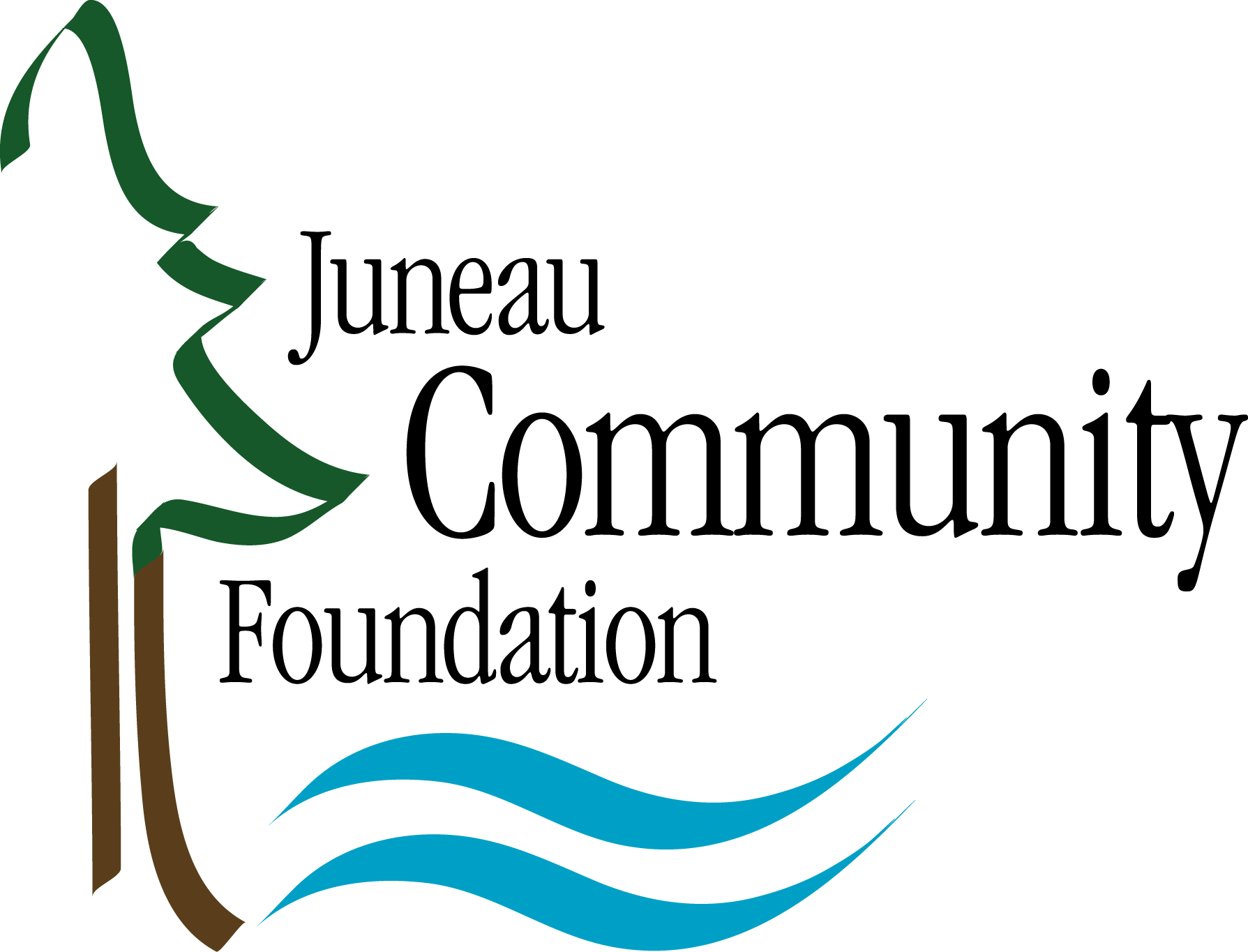 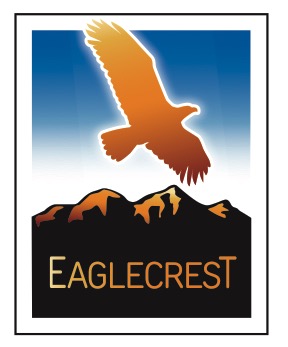 Press Release										September 12, 2019Contact: Jamie Waste, Juneau Community Foundation, 523-5450Dave Scanlan, Eaglecrest Ski Area, 790-2000 x221Hilda Dam Cabin Grand OpeningSaturday, September 28, 9:30 a.m.The Juneau Community Foundation and Eaglecrest Ski Area are pleased to announce the grand opening of a new public use cabin. The Juneau Community Foundation built the cabin and is donating it to Eaglecrest to own and operate. The public is invited to view the cabin on Eaglecrest Day, September 28th, at the ski area. The ribbon cutting event at the cabin site will start at 9:30 a.m. Construction of the cabin was a priority project of the Juneau Community Foundation’s Parks, Trails & Recreation Fund and had also been a long-held goal of Eaglecrest. In 1999, donations in memory of  Matt Brakel an avid snowboarder who’s second home was Eaglecrest were set aside to construct a public use cabin at Eaglecrest someday. Now, 20 years later that dream is being realized. A significant part of the funds were also donated by Nancy Davis and Joe Newman in memory of their sons, Casey and Kelly, who loved the Southeast Alaska outdoors, and in particular, Eaglecrest.The Foundation oversaw project fundraising and cabin construction, all accomplished with lots of volunteer labor, tremendous financial support from the community, and critical project partners. The cabin is located on the upper Nordic ski loop and will be available for public use through a reservation system managed by Eaglecrest Ski Area. The Eaglecrest Board selected the cabin site and name. The access road was constructed by Dave Hanna of Alaska Concrete Construction. The cabin was designed by Zane Jones of MRV Architects and built by Jim Triplette of Triplette Construction under the supervision of Tom Daugherty and materials were shipped by Alaska Marine Lines. All of these key project partners donated their time, and in some cases additional resources in support of the project. More than 60 individuals and businesses have donated cash and in-kind services to support the project.Public use cabins in the Juneau area are heavily used. People in Juneau book most of the cabins many months in advance. This beautiful cabin adds to the opportunities for families to experience the outdoors and it is accessible by a relatively short hike up the Eaglecrest service road. "Thanks to all of the volunteers and donors who made the cabin project possible. The Foundation is pleased to donate the cabin to Eaglecrest and its many users and supporters in our community. Personally, I can’t wait to try it out!" Reed Stoops, Juneau Community Foundation Board Member, Project Leader“I am amazed at the outpouring of financial and technical support from our partners to bring this project into reality, in particular, the Juneau Community Foundation. An overnight Cabin at Eaglecrest has been an aspiration of the Board for many years. The Hilda Dam Cabin has exceeded our expectations and it will be a community asset cherished for generations to come.” Dave Scanlan, Eaglecrest General ManagerThe cabin will accommodate groups with eight beds and a common area. Guests will reserve the cabin online at store.skieaglecrest.com for overnight rental periods from 6:00 PM to 10:00 AM. Guests with multiple night reservations may store their belongings in the provided closet during day use hours when the cabin will open to the public as a warming shelter.For additional information, please contact the Foundation’s Jamie Waste at 907-523-5450 or jamie@juneaucf.org; or Eaglecrest’s Dave Scanlan 907-790-2000 x221, Dave.Scanlan@skijuneau.com.Hilda Dam CabinThe Hilda Dam Cabin is a gift from the Juneau Community Foundation to Eaglecrest for use by the public.Special thanks to the following major donors, volunteers, and community partners that made this cabin possible, especially the family and friends ofMatt Brakel, and Casey & Kelly Newman.*******The Brakel Family • Nancy Davis & Joe NewmanDave Hanna • Jim Triplette • Tom Daugherty • Zane Jones • Chris GianottiReed Stoops • Sandy R. Williams • Simone Machamer • John & Jamie BursellEric Olsen & Vicki Bassett • Jack Kreinheder & Amy Carroll • Lisa Kramer & Glen WrightStephanie Hoag • Bruce & Raydene Garrison • Tanya Hansen • Sandro & Sharon LaneMike McKrill & Lisa Rollin • Deborah Hart • Bob & Darlene Jacobsen • Tony & Lori YorbaChris Miller • Mike Stanley & Natalee Rothaus • Dave & Cindy Audet • Gary StambaughAlaska Marine Lines • MRV Architects • Northwind Architects • Tracy's King Crab Shack   Nugget Alaskan Outfitter • Eaglecrest Board • Eaglecrest Foundation